ΣΥΛΛΟΓΟΣ  ΕΚΠΑΙΔΕΥΤΙΚΩΝ Π.Ε. ΗΛΙΟΥΠΟΛΗΣ“Μ.ΠΑΠΑΜΑΥΡΟΣ”email sepeilioupolis@yahoo.gr       www.sepeilioupolis.gr 26/5/2014ΠΡΟΣ: την κ. Διευθύντρια Α Διεύθυνσης  Πρωτοβάθμιας Εκπαίδευσης ΑθηνώνΧΟΡΗΓΗΣΗ ΑΔΕΙΑΣ  ΓΙΑ ΔΙΕΞΑΓΩΓΗ  ΤΑΚΤΙΚΗΣ ΓΕΝΙΚΗΣ ΣΥΝΕΛΕΥΣΗΣΠαρακαλούμε να χορηγήσετε σε όλα τα μέλη μας μιας μέρας άδεια για τη συμμετοχή τους, όπως κάθε χρόνο, στην τακτική Γενική Συνέλευση του συλλόγου μας που θα πραγματοποιηθεί την Τρίτη 3 Ιουνίου 2014.Παρακαλούμε επίσης για την έγκαιρη απάντησή σας, ώστε να ενημερωθούν οι σχολικές μονάδες και να προγραμματίσουν τις δραστηριότητές τους.Σας ευχαριστούμε.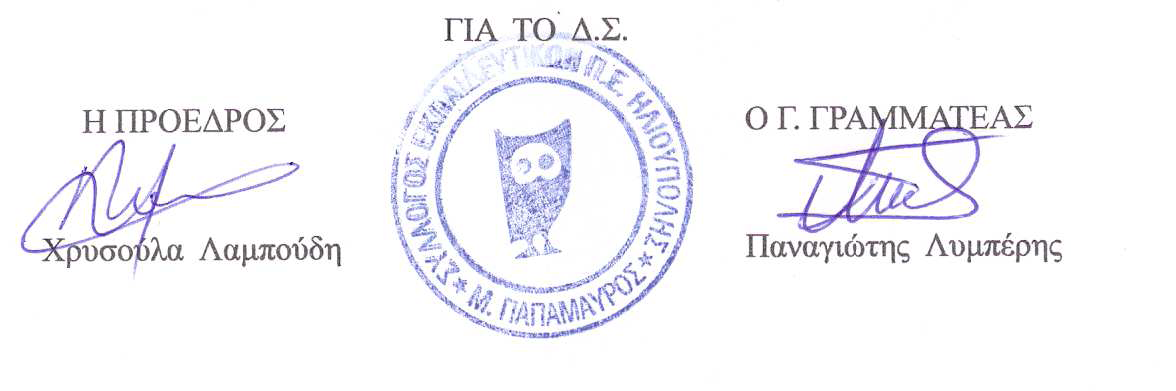 Ο ΓΡΑΜΜΑΤΕΑΣΔημήτρης ΣκλάβοςΑκομινάτου 6   και  Παπαφλέσσα ,  16346  Ηλιούπολη